Supplementary Figure 1. Example of FTIR spectra obtained from water samples collected from the River Thames at Limehouse in November 2019 identified as Polyethylene 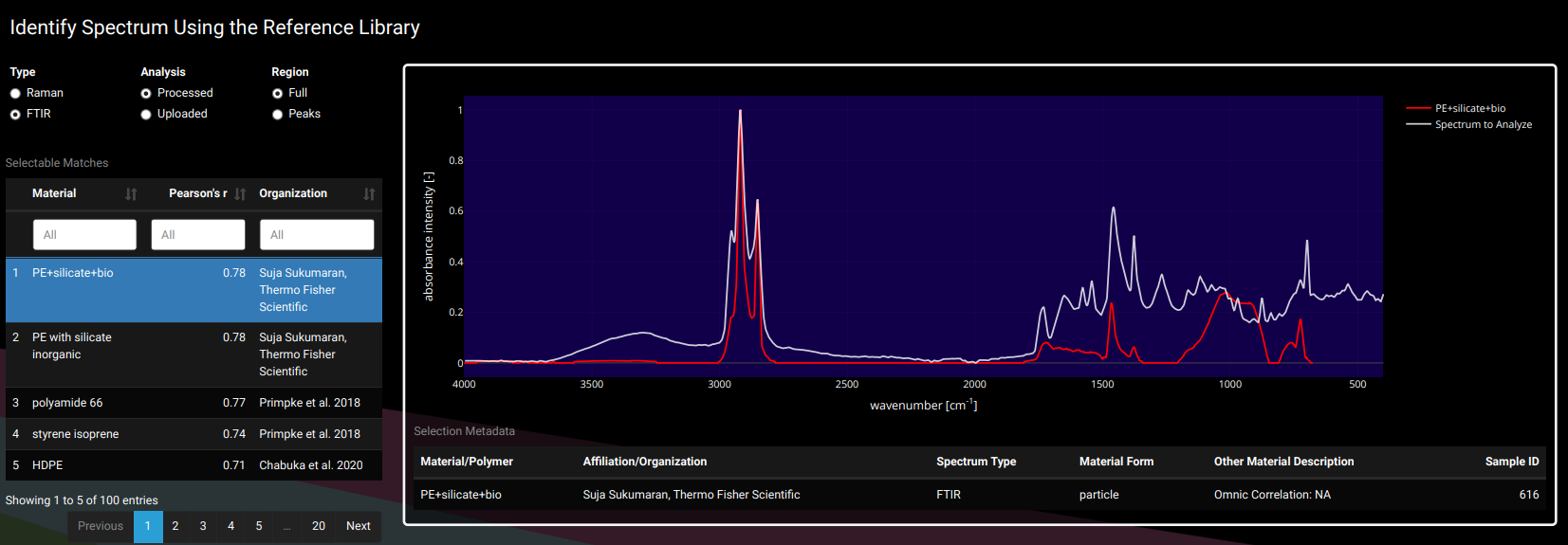 Supplementary Table 1. Atmospheric control – Desk filters (Main study – monthly samples 2019-2021)Supplementary Table 2 Contamination controls conducted from 2019-2021, including distilled water kept in 500ml bottles, as well as controls to test for possible contamination via the sampling equipment (bucket and Lamotte horizontal water sampler).YearDateMicroplastic total (MPT)201920th May13(3 blue, 9 black, 1 red)201921st May8(4 blue, 4 black)201922nd May4(1 blue, 3 black)20193rd June3(black)20194th June0201919th June6(black)201920th June0201924th June3(1 black fragment, 2 black fibres)201925th June020193rd July2(1 black fragment, 1 black fibre)20196th august6(black fibres)201915th august6(2 red fibres, 4 black fibres)20192nd September0201925th September0201926th September1(black fibre)201930th September3(1 blue fibre, 1 black fibre, 1 red fibre)20192nd October2(1 blue fibre, 1 black fibre)201924th October2(1Red fibre, 1 black fibre)201925th October5(2 red fibres, 3 black fibres)201930th October020192nd November020194th November5(4 black fibres, 1 red fibre)20195th November7(3 black fibres, 3 blue fibres, 1 red fibre)201911 November3(1 red fibre,1 blue fibre,1 black fibre)201921st November4(3 black fibres, 1 red fibre)201924th November020199th December2(1 blue fibre, 1 red fibre)201911th December6(2 black fibres, 4 red fibres)201919th December2(black fibres)202016th January0202028th January9(8 black frag, 1 black fibre)202029th January0202024th February0202027TH February5(4 black fibres, 1 red fibre)202028th July4(2 black fibres, 2 blue fibres)202029th July0202030th July3(2 black fibres, 1 blue fibre)20203rd August020204th August020205th August1(blue fibre)202026th August4(2 blue fibres, 2 red fibres)202027th August1(black fibre)20202nd September2(black fibres)202010th September0202026th October5(4 black fibres, 1 red fibre)202027 October1(black fibre)20203rd November4(blue fibres)202011th November1(black fibre)202018th November020201st December020202nd December2(1 black fibre, 1 blue fibre)202126th April16(4 blue fibres, 8 black fibres, 1 black fragment, 3 red fibres)202129th April2(2 black fibres)20215th May2(1 blue fibre, 1 red fibre)20216th May1(Black fragment)202115th June2(1 Black fibre, 1 red fibre)202116th June4(2 blue fibres, 2 red fibres)202120th June1(Black fibre)202124th June2(Black fibres)202128th June6(1 blue fibre, 5 black fibres)202129th June4(3 blue fibres, 1 red fibre)20212nd July2(1 blue fibre, 1 black fibre)20216th July3(1 Black fibre, 2 red fibres)20217th July3(2 black fibres, 1 blue fibre)20218th July3(Black fibre, blue fibre, red fibre)202112th July1(Black fibre)202114th July3(2 Blue fibres, 1 black fibre)ControlMicroplastic per replicateMean MPTAverage length (mm)Distilled water kept in 500mL bottles21/11/19 – 14/6/2100-Distilled water kept in 500mL bottles21/11/19 – 14/6/2100-Distilled water kept in 500mL bottles21/11/19 – 14/6/2100-500mL distilled water passed through the sampler2 black fibres1 black particle1.31.57500mL distilled water passed through the sampler01.31.57500mL distilled water passed through the sampler1 black fibre1.31.57500mL distilled water passed over the rope (sampler)3 blue fibre32.89500mL distilled water passed over the rope (sampler)4 white fibre32.89500mL distilled water passed over the rope (sampler)2 black32.89500mL distilled water rope soak (sampler)1 black fibre1 blue fibre1 red fibre3 green fragments3.71.95500mL distilled water rope soak (sampler)3 white fibres3.71.95500mL distilled water rope soak (sampler)1 blue fibre3.71.95500mL distilled water inside the bucket7 black fibres2 blue fibres2 pink fibres1 green fibre5.674.63500mL distilled water inside the bucket2 pink fibres1 black fibre2 blue fibres1 white fragment5.674.63500mL distilled water inside the bucket05.67500mL distilled water passed over the rope (Bucket)012500mL distilled water passed over the rope (Bucket)1 black fibre1 orange fibre1 yellow fibre12500mL distilled water passed over the rope (Bucket)012500mL distilled water rope soak (Bucket)1 blue fibre1 black fragment1.671.28500mL distilled water rope soak (Bucket)2 black fibres1 transparent fibre1.671.28500mL distilled water rope soak (Bucket)01.671.28